	   BRG Klagenfurt-Viktring 	 	                        Schuljahr 2021/22 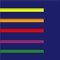 Themenpool Mündliche Reifeprüfung Fach:     Physik    Klasse:   8E Wochenstunden:   6    Themenbereiche:  12     1 Berühmte Experimente  2 Naturphänomene  3 Astrophysik  4 Vermessung des Mikro- und Makrokosmos5Modelle und Konzepte6Naturkonstanten, ihre Bedeutung und Anwendung7Moderne Physik8Klimawandel und Energieversorgung 9Kernphysik10Paradigmenwechsel / Weltbilder11Teilchen 12Strahlung 